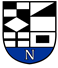 NERINGOS SAVIVALDYBĖS MERASPOTVARKISDĖL VEIKLOS SRIČIŲ VICEMERAMS NUSTATYMO2023 m. birželio 6 d. Nr. V10-138NeringaVadovaudamasis Lietuvos Respublikos vietos savivaldos įstatymo 25 straipsnio 5 dalimi,  Neringos savivaldybės tarybos veiklos reglamento, patvirtinto Neringos savivaldybės tarybos 
2023 m. balandžio 27 d. sprendimu Nr. T1-94 „Dėl Neringos savivaldybės tarybos veiklos reglamento patvirtinimo“, 20.1 papunkčiu ir siekdamas tinkamai organizuoti darbą,nustatau Neringos savivaldybės vicemerams kuruoti šias veiklos sritis:Sigitui Šveikauskui:Infrastruktūros priežiūra;Miesto tvarkymas, teritorijų planavimas, statybos ir komunalinis ūkis;Aplinkos kokybės gerinimas ir apsauga;Viešosios tvarkos, saugaus eismo ir gyventojų rimties priežiūra;Civilinė sauga, ekstremalių situacijų valdymas;Uždarųjų akcinių bendrovių bei biudžetinių ir viešųjų įstaigų pagal kuruojamas veiklos sritis veiklos koordinavimas.Narūnui Lendraičiui:Kultūros politikos formavimas;Švietimo įgyvendinimo priežiūra;Socialinės paslaugos, socialinė raida;Kūno kultūros ir sporto plėtojimas;Gyventojų sveikatos priežiūra;Biudžetinių ir viešųjų įstaigų pagal kuruojamas veiklos sritis veiklos koordinavimas.Savivaldybės meras	Darius JasaitisVirginija Stanulevičienė2023-06-06